АРХАНГЕЛЬСКАЯ ОБЛАСТЬОБЛАСТНОЙ ЗАКОНО ГАРАНТИЯХ ДЕЯТЕЛЬНОСТИ ЛИЦ, ЗАМЕЩАЮЩИХ ГОСУДАРСТВЕННЫЕДОЛЖНОСТИ АРХАНГЕЛЬСКОЙ ОБЛАСТИ В АРХАНГЕЛЬСКОМ ОБЛАСТНОМСОБРАНИИ ДЕПУТАТОВ, ИЗБИРАТЕЛЬНОЙ КОМИССИИ АРХАНГЕЛЬСКОЙОБЛАСТИ, КОНТРОЛЬНО-СЧЕТНОЙ ПАЛАТЕ АРХАНГЕЛЬСКОЙ ОБЛАСТИ,И ГАРАНТИЯХ ДЕЯТЕЛЬНОСТИ ЛИЦА, ЗАМЕЩАЮЩЕГОГОСУДАРСТВЕННУЮ ДОЛЖНОСТЬ УПОЛНОМОЧЕННОГО ПО ПРАВАМЧЕЛОВЕКА В АРХАНГЕЛЬСКОЙ ОБЛАСТИПринятАрхангельским областнымСобранием депутатов(Постановление от 21 октября 2009 года N 253)Глава I. ОБЩИЕ ПОЛОЖЕНИЯСтатья 1. Государственные должности Архангельской области в Архангельском областном Собрании депутатов, избирательной комиссии Архангельской области, контрольно-счетной палате Архангельской области и государственная должность уполномоченного по правам человека в Архангельской области(в ред. закона Архангельской области от 07.07.2011 N 301-23-ОЗ)1. Государственные должности Архангельской области в Архангельском областном Собрании депутатов, избирательной комиссии Архангельской области, контрольно-счетной палате Архангельской области, государственная должность уполномоченного по правам человека в Архангельской области - должности, устанавливаемые Уставом Архангельской области и областными законами для непосредственного исполнения полномочий Архангельского областного Собрания депутатов, избирательной комиссии Архангельской области, контрольно-счетной палаты Архангельской области, уполномоченного по правам человека в Архангельской области.(п. 1 в ред. закона Архангельской области от 07.07.2011 N 301-23-ОЗ)2. К государственным должностям Архангельской области (далее - государственные должности) в Архангельском областном Собрании депутатов относятся государственные должности:1) председателя Архангельского областного Собрания депутатов;2) заместителя председателя Архангельского областного Собрания депутатов;3) председателя комитета Архангельского областного Собрания депутатов;4) заместителя председателя комитета Архангельского областного Собрания депутатов;5) депутата Архангельского областного Собрания депутатов.3. К государственным должностям в избирательной комиссии Архангельской области относятся государственные должности:1) председателя избирательной комиссии Архангельской области;2) заместителя председателя избирательной комиссии Архангельской области;3) секретаря избирательной комиссии Архангельской области.4. К государственным должностям в контрольно-счетной палате Архангельской области относятся государственные должности:1) председателя контрольно-счетной палаты Архангельской области;2) заместителя председателя контрольно-счетной палаты Архангельской области;3) аудиторов контрольно-счетной палаты Архангельской области.(п. 4 введен законом Архангельской области от 07.07.2011 N 301-23-ОЗ)5. К государственной должности относится также государственная должность уполномоченного по правам человека в Архангельской области.Статья 2. Предмет правового регулирования и сфера действия настоящего закона1. Настоящий закон устанавливает гарантии деятельности лиц, замещающих государственные должности в Архангельском областном Собрании депутатов, избирательной комиссии Архангельской области, контрольно-счетной палате Архангельской области, и гарантии деятельности лица, замещающего государственную должность уполномоченного по правам человека в Архангельской области.(в ред. закона Архангельской области от 07.07.2011 N 301-23-ОЗ)2. Действие главы II настоящего закона в отношении лиц, замещающих государственные должности в Архангельском областном Собрании депутатов, распространяется исключительно на:1) председателя Архангельского областного Собрания депутатов, осуществляющего свои полномочия на профессиональной основе;(в ред. закона Архангельской области от 30.05.2022 N 564-35-ОЗ)2) заместителей председателя Архангельского областного Собрания депутатов, осуществляющих свои полномочия на профессиональной основе;(в ред. закона Архангельской области от 30.05.2022 N 564-35-ОЗ)3) председателей комитетов Архангельского областного Собрания депутатов, осуществляющих свои полномочия на профессиональной основе;(в ред. закона Архангельской области от 30.05.2022 N 564-35-ОЗ)4) заместителей председателей комитетов Архангельского областного Собрания депутатов, осуществляющих свои полномочия на профессиональной основе;(в ред. закона Архангельской области от 30.05.2022 N 564-35-ОЗ)5) депутатов Архангельского областного Собрания депутатов, осуществляющих свои полномочия на профессиональной основе.(в ред. закона Архангельской области от 30.05.2022 N 564-35-ОЗ)3. Действие главы II настоящего закона в отношении лиц, замещающих государственные должности в избирательной комиссии Архангельской области, распространяется исключительно на:1) председателя избирательной комиссии Архангельской области, осуществляющего свои полномочия на постоянной (штатной) основе;2) заместителя председателя избирательной комиссии Архангельской области, осуществляющего свои полномочия на постоянной (штатной) основе;3) секретаря избирательной комиссии Архангельской области, осуществляющего свои полномочия на постоянной (штатной) основе.4. Действие главы II настоящего закона в отношении лиц, замещающих государственные должности в контрольно-счетной палате Архангельской области, распространяется исключительно на:1) председателя контрольно-счетной палаты Архангельской области;2) заместителя председателя контрольно-счетной палаты Архангельской области;3) аудиторов контрольно-счетной палаты Архангельской области.(п. 4 введен законом Архангельской области от 07.07.2011 N 301-23-ОЗ)5. Действие главы II настоящего закона распространяется на лицо, замещающее государственную должность уполномоченного по правам человека в Архангельской области.Глава II. ГАРАНТИИ ДЕЯТЕЛЬНОСТИ ЛИЦ, ЗАМЕЩАЮЩИХГОСУДАРСТВЕННЫЕ ДОЛЖНОСТИ В АРХАНГЕЛЬСКОМ ОБЛАСТНОМ СОБРАНИИДЕПУТАТОВ, ИЗБИРАТЕЛЬНОЙ КОМИССИИ АРХАНГЕЛЬСКОЙ ОБЛАСТИ,КОНТРОЛЬНО-СЧЕТНОЙ ПАЛАТЕ АРХАНГЕЛЬСКОЙ ОБЛАСТИ,И ГАРАНТИИ ДЕЯТЕЛЬНОСТИ ЛИЦА, ЗАМЕЩАЮЩЕГО ГОСУДАРСТВЕННУЮДОЛЖНОСТЬ УПОЛНОМОЧЕННОГО ПО ПРАВАМ ЧЕЛОВЕКАВ АРХАНГЕЛЬСКОЙ ОБЛАСТИ(в ред. закона Архангельской области от 07.07.2011 N 301-23-ОЗ)Статья 3. Гарантии деятельности лиц, замещающих государственные должности в Архангельском областном Собрании депутатов, избирательной комиссии Архангельской области, контрольно-счетной палате Архангельской области, и гарантии деятельности лица, замещающего государственную должность уполномоченного по правам человека в Архангельской области(в ред. закона Архангельской области от 07.07.2011 N 301-23-ОЗ)1. Лицу, замещающему государственную должность в Архангельском областном Собрании депутатов, избирательной комиссии Архангельской области, контрольно-счетной палате Архангельской области либо замещающему государственную должность уполномоченного по правам человека в Архангельской области (далее - лицо, замещающее государственную должность), в соответствии с настоящей главой гарантируются:(в ред. закона Архангельской области от 07.07.2011 N 301-23-ОЗ)1) оплата труда;2) отдых;3) обеспечение необходимых организационно-технических условий деятельности (предоставление служебного места, отвечающего требованиям охраны труда, и т.п.);4) обязательное социальное страхование (в том числе обязательное медицинское страхование);5) охрана труда;6) компенсация расходов на оплату стоимости проезда и провоза багажа к месту использования ежегодного оплачиваемого отпуска и обратно в соответствии с областным законом от 10 ноября 2004 года N 260-33-ОЗ "Об оплате труда работников государственных учреждений Архангельской области, гарантиях и компенсациях для лиц, работающих в государственных учреждениях Архангельской области, расположенных в районах Крайнего Севера и приравненных к ним местностях";(в ред. закона Архангельской области от 23.12.2016 N 511-31-ОЗ)7) государственное пенсионное обеспечение;8) возмещение расходов, связанных со служебными командировками;9) транспортное обслуживание;10) обеспечение услугами связи;11) включение срока полномочий в стаж государственной гражданской службы Российской Федерации;12) исключен. - Закон Архангельской области от 04.06.2012 N 493-31-ОЗ;12) предоставление единовременной денежной выплаты в случае гибели (смерти) или установления инвалидности в связи с исполнением должностных обязанностей;(пп. 12 введен законом Архангельской области от 20.12.2022 N 659-40-ОЗ)13) исключен. - Закон Архангельской области от 16.12.2011 N 416-27-ОЗ;14) обеспечение служебными жилыми помещениями;15) защита его и членов его семьи от насилия, угроз и других неправомерных действий в связи с осуществлением им полномочий в случаях, порядке и на условиях, предусмотренных законодательством Российской Федерации для государственных гражданских служащих субъектов Российской Федерации;16) профессиональное развитие, в том числе получение дополнительного профессионального образования, в порядке и на условиях, предусмотренных законодательством Российской Федерации для государственных гражданских служащих субъектов Российской Федерации.(пп. 16 введен законом Архангельской области от 08.12.2021 N 517-30-ОЗ)2. Гарантии деятельности лиц, замещающих государственные должности, предусмотренные подпунктами 3 - 7 и 9 - 12 пункта 1 настоящей статьи, предоставляются в порядке и на условиях, предусмотренных для государственных гражданских служащих Архангельской области.(в ред. закона Архангельской области от 20.12.2022 N 659-40-ОЗ)Гарантии деятельности лиц, замещающих государственные должности в Архангельском областном Собрании депутатов, предусмотренные подпунктом 8 пункта 1 настоящей статьи, предоставляются в соответствии с законодательством.Гарантии деятельности лиц, замещающих государственные должности в избирательной комиссии Архангельской области, контрольно-счетной палате Архангельской области, и гарантии деятельности лица, замещающего государственную должность уполномоченного по правам человека в Архангельской области, предусмотренные подпунктом 8 пункта 1 настоящей статьи, предоставляются в порядке и на условиях, предусмотренных для государственных гражданских служащих Архангельской области.(в ред. закона Архангельской области от 07.07.2011 N 301-23-ОЗ)3. Государственное пенсионное обеспечение лиц, замещающих государственные должности, осуществляется в форме пенсии за выслугу лет в соответствии с областным законом от 4 апреля 1996 года N 40-22-ОЗ "О государственном пенсионном обеспечении лиц, замещавших государственные должности Архангельской области, должности государственной гражданской службы Архангельской области".(п. 3 введен законом Архангельской области от 23.12.2016 N 511-31-ОЗ)4. При направлении лиц, замещающих государственные должности, в служебные командировки на территории Донецкой Народной Республики, Луганской Народной Республики, Запорожской области и Херсонской области им гарантируются в соответствии с указом Губернатора Архангельской области выплата денежного вознаграждения в двойном размере, а также возмещение расходов, связанных со служебными командировками, с учетом особенностей, установленных указом Губернатора Архангельской области.(п. 4 введен законом Архангельской области от 20.12.2022 N 659-40-ОЗ)Статья 4. Оплата труда лиц, замещающих государственные должности1. Оплата труда лиц, замещающих государственные должности, осуществляется в виде денежного вознаграждения и дополнительных выплат.2. В составе денежного вознаграждения лица, замещающего государственную должность, учитываются все виды выплат, причитающиеся этому лицу за осуществление полномочий по замещаемой им государственной должности, за исключением выплат, предусмотренных пунктом 3 настоящей статьи. Иные условия оплаты труда лиц, замещающих государственные должности, устанавливаются федеральными законами и иными нормативными правовыми актами Российской Федерации, областными законами и иными нормативными правовыми актами Архангельской области.3. К дополнительным выплатам относятся:1) денежное поощрение;2) премии за выполнение особо важных и сложных заданий;3) ежемесячная процентная надбавка к денежному вознаграждению за работу со сведениями, составляющими государственную тайну.4. Денежное вознаграждение председателя Архангельского областного Собрания депутатов устанавливается в размере 50 процентов от размера денежного вознаграждения федерального министра (за исключением Министра обороны Российской Федерации, Министра внутренних дел Российской Федерации, Министра Российской Федерации по делам гражданской обороны, чрезвычайным ситуациям и ликвидации последствий стихийных бедствий, Министра иностранных дел Российской Федерации), установленного указом Президента Российской Федерации.(в ред. закона Архангельской области от 16.12.2014 N 238-13-ОЗ)5. Денежное вознаграждение лиц, замещающих государственные должности заместителей председателя Архангельского областного Собрания депутатов, председателей комитетов Архангельского областного Собрания депутатов, заместителей председателей комитетов Архангельского областного Собрания депутатов, депутатов Архангельского областного Собрания депутатов, председателя избирательной комиссии Архангельской области, заместителя председателя избирательной комиссии Архангельской области, секретаря избирательной комиссии Архангельской области, председателя контрольно-счетной палаты Архангельской области, заместителя председателя контрольно-счетной палаты Архангельской области, аудиторов контрольно-счетной палаты Архангельской области, уполномоченного по правам человека в Архангельской области, устанавливается в кратном отношении к денежному вознаграждению председателя Архангельского областного Собрания депутатов с учетом следующих коэффициентов:(в ред. закона Архангельской области от 07.07.2011 N 301-23-ОЗ)1) для заместителей председателя Архангельского областного Собрания депутатов, председателя избирательной комиссии Архангельской области, председателя контрольно-счетной палаты Архангельской области, уполномоченного по правам человека в Архангельской области - 0,85;(в ред. закона Архангельской области от 07.07.2011 N 301-23-ОЗ)2) для председателей комитетов Архангельского областного Собрания депутатов, заместителя председателя избирательной комиссии Архангельской области, секретаря избирательной комиссии Архангельской области, заместителя председателя контрольно-счетной палаты Архангельской области - 0,70;(в ред. закона Архангельской области от 07.07.2011 N 301-23-ОЗ)3) для заместителей председателей комитетов Архангельского областного Собрания депутатов, депутатов Архангельского областного Собрания депутатов, аудиторов контрольно-счетной палаты Архангельской области - 0,60.(в ред. закона Архангельской области от 07.07.2011 N 301-23-ОЗ)6. Денежное поощрение лиц, замещающих государственные должности, устанавливается в кратном отношении к денежному вознаграждению в следующих размерах:1) для председателя Архангельского областного Собрания депутатов - 4,5;2) для заместителей председателя Архангельского областного Собрания депутатов, председателя избирательной комиссии Архангельской области, председателя контрольно-счетной палаты Архангельской области, уполномоченного по правам человека в Архангельской области - от 1,5 до 4,5;(в ред. закона Архангельской области от 07.07.2011 N 301-23-ОЗ)3) для председателей комитетов Архангельского областного Собрания депутатов, заместителя председателя избирательной комиссии Архангельской области, секретаря избирательной комиссии Архангельской области, заместителя председателя контрольно-счетной палаты Архангельской области - от 2,0 до 4,7;(в ред. закона Архангельской области от 07.07.2011 N 301-23-ОЗ)4) для заместителей председателей комитетов Архангельского областного Собрания депутатов, депутатов Архангельского областного Собрания депутатов, аудиторов контрольно-счетной палаты Архангельской области - от 1,5 до 3,0.(в ред. закона Архангельской области от 07.07.2011 N 301-23-ОЗ)7. Размер денежного поощрения лиц, замещающих государственные должности заместителей председателя Архангельского областного Собрания депутатов, председателей комитетов Архангельского областного Собрания депутатов, заместителей председателей комитетов Архангельского областного Собрания депутатов, депутатов Архангельского областного Собрания депутатов, устанавливается в пределах, предусмотренных пунктом 6 настоящей статьи, председателем Архангельского областного Собрания депутатов.8. Размер денежного поощрения лиц, замещающих государственные должности председателя избирательной комиссии Архангельской области, заместителя председателя избирательной комиссии Архангельской области, секретаря избирательной комиссии Архангельской области, устанавливается в пределах, предусмотренных пунктом 6 настоящей статьи, председателем избирательной комиссии Архангельской области.9. Размер денежного поощрения лиц, замещающих государственные должности председателя контрольно-счетной палаты Архангельской области, заместителя председателя контрольно-счетной палаты Архангельской области и аудиторов контрольно-счетной палаты Архангельской области, устанавливается в пределах, предусмотренных пунктом 6 настоящей статьи, председателем контрольно-счетной палаты Архангельской области.(п. 9 введен законом Архангельской области от 07.07.2011 N 301-23-ОЗ)10. Размер денежного поощрения лица, замещающего государственную должность уполномоченного по правам человека в Архангельской области, устанавливается в пределах, предусмотренных пунктом 6 настоящей статьи, уполномоченным по правам человека в Архангельской области.11. Денежное вознаграждение и денежное поощрение, установленные пунктами 4 - 6 настоящей статьи, увеличиваются на районный коэффициент, а также на процентную надбавку за работу в местностях, приравненных к районам Крайнего Севера, в размерах и порядке, предусмотренных законодательством Российской Федерации.12. Размеры денежного вознаграждения лиц, замещающих государственные должности в Архангельском областном Собрании депутатов, избирательной комиссии Архангельской области, контрольно-счетной палате Архангельской области, лица, замещающего государственную должность уполномоченного по правам человека в Архангельской области, увеличиваются (индексируются) соответственно распоряжением председателя Архангельского областного Собрания депутатов, председателя избирательной комиссии Архангельской области, председателя контрольно-счетной палаты Архангельской области, уполномоченного по правам человека в Архангельской области в сроки и размерах, которые установлены указами Президента Российской Федерации для лиц, замещающих государственные должности Российской Федерации.(п. 12 в ред. закона Архангельской области от 07.07.2011 N 301-23-ОЗ)13. Премии за выполнение особо важных и сложных заданий выплачиваются в пределах установленного фонда оплаты труда лиц, замещающих государственные должности.Размеры и порядок выплаты премий за выполнение особо важных и сложных заданий лицам, замещающим государственные должности в Архангельском областном Собрании депутатов, избирательной комиссии Архангельской области, контрольно-счетной палате Архангельской области, лицу, замещающему государственную должность уполномоченного по правам человека в Архангельской области, определяются соответственно председателем Архангельского областного Собрания депутатов, председателем избирательной комиссии Архангельской области, председателем контрольно-счетной палаты Архангельской области, уполномоченным по правам человека в Архангельской области.(в ред. закона Архангельской области от 07.07.2011 N 301-23-ОЗ)14. Исключен. - Закон Архангельской области от 23.12.2016 N 511-31-ОЗ.Статья 5. Фонд оплаты труда лиц, замещающих государственные должности1. При формировании фонда оплаты труда лиц, замещающих государственные должности в Архангельском областном Собрании депутатов, предусматриваются средства на выплату:1) денежного вознаграждения - в размерах, установленных в пунктах 4 и 5 статьи 4 настоящего закона;2) денежного поощрения - в размерах, установленных в пункте 6 статьи 4 настоящего закона;3) ежемесячной процентной надбавки к денежному вознаграждению за работу со сведениями, составляющими государственную тайну, - в размерах, установленных нормативными правовыми актами Российской Федерации.2. При формировании фонда оплаты труда лиц, замещающих государственные должности в избирательной комиссии Архангельской области, предусматриваются средства на выплату:1) денежного вознаграждения - в размерах, установленных в пункте 5 статьи 4 настоящего закона;2) денежного поощрения - в размерах, установленных в пункте 6 статьи 4 настоящего закона.3. При формировании фонда оплаты труда лиц, замещающих государственные должности в контрольно-счетной палате Архангельской области, предусматриваются средства на выплату:1) денежного вознаграждения - в размерах, установленных в пункте 5 статьи 4 настоящего закона;2) денежного поощрения - в размерах, установленных в пункте 6 статьи 4 настоящего закона;3) ежемесячной процентной надбавки к денежному вознаграждению за работу со сведениями, составляющими государственную тайну, - в размерах, установленных нормативными правовыми актами Российской Федерации.(п. 3 введен законом Архангельской области от 07.07.2011 N 301-23-ОЗ)4. При формировании фонда оплаты труда лица, замещающего государственную должность уполномоченного по правам человека в Архангельской области, предусматриваются средства на выплату:1) денежного вознаграждения - в размерах, установленных в пункте 5 статьи 4 настоящего закона;2) денежного поощрения - в размерах, установленных в пункте 6 статьи 4 настоящего закона;3) ежемесячной процентной надбавки к денежному вознаграждению за работу со сведениями, составляющими государственную тайну, - в размерах, установленных нормативными правовыми актами Российской Федерации.5. Фонд оплаты труда лиц, замещающих государственные должности в Архангельском областном Собрании депутатов, избирательной комиссии Архангельской области, контрольно-счетной палате Архангельской области, лица, замещающего государственную должность уполномоченного по правам человека в Архангельской области, формируется с учетом районного коэффициента и процентной надбавки за работу в местностях, приравненных к районам Крайнего Севера.(в ред. закона Архангельской области от 07.07.2011 N 301-23-ОЗ)Статья 6. Право на отдых лиц, замещающих государственные должности1. Право на отдых лиц, замещающих государственные должности, реализуется путем предоставления ежегодного оплачиваемого отпуска с сохранением замещаемой государственной должности и оплаты труда.2. Продолжительность ежегодного оплачиваемого отпуска лица, замещающего государственную должность, составляет 70 календарных дней.В составе ежегодного оплачиваемого отпуска лица, замещающего государственную должность, учитываются все виды отпусков, причитающиеся этому лицу в связи с замещаемой им государственной должностью. Лицам, замещающим государственные должности, иные оплачиваемые отпуска не предоставляются.3. Начало и окончание ежегодного оплачиваемого отпуска председателя Архангельского областного Собрания депутатов определяются приказом председателя Архангельского областного Собрания депутатов.Начало и окончание ежегодного оплачиваемого отпуска заместителя председателя Архангельского областного Собрания депутатов, председателя комитета Архангельского областного Собрания депутатов, заместителя председателя комитета Архангельского областного Собрания депутатов, депутата Архангельского областного Собрания депутатов определяются приказом председателя Архангельского областного Собрания депутатов на основании заявлений указанных лиц.3.1. Ежегодный оплачиваемый отпуск председателя Архангельского областного Собрания депутатов, заместителя председателя Архангельского областного Собрания депутатов, председателя комитета Архангельского областного Собрания депутатов, заместителя председателя комитета Архангельского областного Собрания депутатов, депутата Архангельского областного Собрания депутатов предоставляется в соответствии с графиком отпусков на календарный год, утверждаемым председателем Архангельского областного Собрания депутатов.График отпусков на календарный год составляется на основании предложений лиц, указанных в абзаце первом настоящего пункта, направляемых председателю Архангельского областного Собрания депутатов не позднее чем за 10 дней до начала очередного календарного года с учетом графика проведения очередных сессий Архангельского областного Собрания депутатов, примерного плана основных парламентских мероприятий Архангельского областного Собрания депутатов.График отпусков на календарный год должен предусматривать использование лицами, указанными в абзаце первом настоящего пункта, всей продолжительности ежегодного оплачиваемого отпуска, предусмотренного пунктом 2 настоящей статьи.Утвержденный председателем Архангельского областного Собрания депутатов график отпусков на календарный год доводится до сведения лиц, указанных в абзаце первом настоящего пункта, и обязателен для соблюдения.Предложения о внесении изменений в утвержденный график отпусков на календарный год направляются председателю Архангельского областного Собрания депутатов не позднее чем за 10 дней до даты начала ежегодного оплачиваемого отпуска (его части).(п. 3.1 введен законом Архангельской области от 05.12.2016 N 493-30-ОЗ)4. Начало и окончание ежегодного оплачиваемого отпуска председателя избирательной комиссии Архангельской области определяются распоряжением председателя избирательной комиссии Архангельской области.Начало и окончание ежегодного оплачиваемого отпуска заместителя председателя избирательной комиссии Архангельской области, секретаря избирательной комиссии Архангельской области определяются распоряжением председателя избирательной комиссии Архангельской области на основании заявлений указанных лиц.5. Начало и окончание ежегодного оплачиваемого отпуска председателя контрольно-счетной палаты Архангельской области определяются распоряжением председателя контрольно-счетной палаты Архангельской области.Начало и окончание ежегодного оплачиваемого отпуска заместителя председателя контрольно-счетной палаты Архангельской области, аудиторов контрольно-счетной палаты Архангельской области определяются распоряжением председателя контрольно-счетной палаты Архангельской области на основании заявлений указанных лиц.(п. 5 введен законом Архангельской области от 07.07.2011 N 301-23-ОЗ)6. Начало и окончание ежегодного оплачиваемого отпуска уполномоченного по правам человека в Архангельской области определяются распоряжением уполномоченного по правам человека в Архангельской области.Статья 7. Обеспечение служебными жилыми помещениями лиц, замещающих государственные должностиЛицам, замещающим государственные должности, предоставляются служебные жилые помещения по основаниям и в порядке, которые предусмотрены областным законом от 31 октября 2007 года N 416-21-ОЗ "О предоставлении жилых помещений специализированного жилищного фонда Архангельской области".Статья 8. Исключена. - Закон Архангельской области от 04.06.2012 N 493-31-ОЗ.Статья 9. Исключена. - Закон Архангельской области от 16.12.2011 N 416-27-ОЗ.Глава III. ЗАКЛЮЧИТЕЛЬНЫЕ И ПЕРЕХОДНЫЕ ПОЛОЖЕНИЯСтатья 10. Вступление в силу настоящего законаНастоящий закон вступает в силу с 1 января 2010 года.(в ред. закона Архангельской области от 15.02.2010 N 129-10-ОЗ)Статья 11. Заключительные и переходные положения1. Областные законы и иные нормативные правовые акты Архангельской области, принятые до вступления в силу настоящего закона, действуют в части, не противоречащей ему.2. Признать утратившими силу со дня вступления в силу настоящего закона:1) областной закон от 8 апреля 2003 года N 166-21-ОЗ "О денежном содержании лиц, замещающих государственные должности и государственные должности государственной службы Архангельской области" ("Ведомости Архангельского областного Собрания депутатов", 2003, N 21);2) областной закон от 23 апреля 2008 года N 504-26-ОЗ "О внесении изменения в статью 10 областного закона "О денежном содержании лиц, замещающих государственные должности и государственные должности государственной службы Архангельской области" ("Ведомости Архангельского областного Собрания депутатов", 2008, N 26);3) областной закон от 24 июня 2009 года N 41-4-ОЗ "О внесении изменения в статью 5 областного закона "О денежном содержании лиц, замещающих государственные должности и государственные должности государственной службы Архангельской области" ("Ведомости Архангельского областного Собрания депутатов", 2009, N 4).ГубернаторАрхангельской областиИ.Ф.МИХАЛЬЧУКг. Архангельск22 октября 2009 годаN 83-6-ОЗ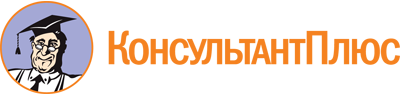 Закон Архангельской области от 22.10.2009 N 83-6-ОЗ
(ред. от 20.12.2022)
"О гарантиях деятельности лиц, замещающих государственные должности Архангельской области в Архангельском областном Собрании депутатов, избирательной комиссии Архангельской области, контрольно-счетной палате Архангельской области, и гарантиях деятельности лица, замещающего государственную должность уполномоченного по правам человека в Архангельской области"
(принят Архангельским областным Собранием депутатов 21.10.2009)Документ предоставлен КонсультантПлюс

www.consultant.ru

Дата сохранения: 14.06.2023
 22 октября 2009 годаN 83-6-ОЗСписок изменяющих документов(в ред. законов Архангельской областиот 15.02.2010 N 129-10-ОЗ, от 19.11.2010 N 223-17-ОЗ,от 07.07.2011 N 301-23-ОЗ, от 16.12.2011 N 416-27-ОЗ,от 04.06.2012 N 493-31-ОЗ, от 16.12.2014 N 238-13-ОЗ,от 05.12.2016 N 493-30-ОЗ, от 23.12.2016 N 511-31-ОЗ,от 08.12.2021 N 517-30-ОЗ, от 30.05.2022 N 564-35-ОЗ,от 20.12.2022 N 659-40-ОЗ,с изм., внесенными законами Архангельской областиот 22.11.2013 N 52-3-ОЗ, от 29.06.2015 N 298-18-ОЗ)Пп. 12 ст. 3, введенный законом Архангельской области от 20.12.2022 N 659-40-ОЗ распространяется на правоотношения, возникшие с 01.01.2022.Изменения, внесенные законом Архангельской области от 20.12.2022 N 659-40-ОЗ в абз. 1 п. 2 ст. 3, распространяются на правоотношения, возникшие с 01.01.2022.